FUNGSI MEDIA SOSIAL INSTAGRAM  DALAM MENINGKATKAN MINAT WISATAWAN FARM HOUSE LEMBANGStudi Deskriptif Analis Fungsi Media Sosial Instagram Dalam Meningkatkan Minat Wisatawan Farm House Lembang Bandung Oleh :DINI RIESENDINRP : 122050028SKRIPSIUntuk Memperoleh Gelar Sarjana Pada Program  Studi Ilmu Komunikasi Fakultas Ilmu Sosial dan Ilmu Politik Universitas Pasundan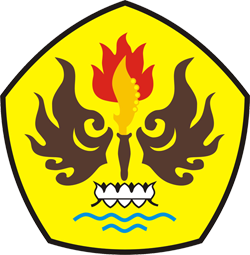 FAKULTAS ILMU SOSIAL DAN ILMU POLITIK UNIVERSITAS PASUNDAN BANDUNG2016